Anmeldung für SVM Tennis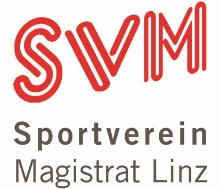 Familienname:	     Vorname:		     
Geburtsdatum:	     Adresse:		     Telefon/Handy:	     E-Mail:		     Geschäftsbereich:	     
ÖGB _Mitglied:  ja    nein	Mitgliedsnummer:	     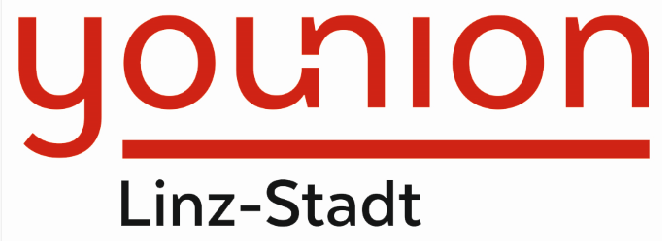 bei Angehörigen: 	Mitgliedname 	     Dienststelle/Betrieb: 			     younion-Mitgliedsnummer:			     Anmeldung als	 SVM – Mitglied	 B	 C   (Info siehe Rückseite)		 C-Mitglied     Antrag auf Gastmitgliedschaft ist beizulegenKABA Zutrittskarte vorhanden:         nein	 ja        Kartennummer:     			NUTZUNGSBEDINGUNG  TENNISMit ihrer elektronischen Zutrittskarte sind sie an der SVM-Tennisanlage für den bezahlten Zeitraum Zutritts-, buchungs- und spielberechtigt.Die Karte wird zum Saisonstart nach Bezahlung des Mitgliedsbeitrages programmiert.Die Karte ist nicht übertragbar. Bei Missbrauch erfolgt die Sperre, bzw. der Entzug der Karte.Für die Anmeldung bzw. Ausstellung der Zutrittskarte verrechnen wir den Betrag von € 20,00Der SVM übernimmt keinerlei Haftung für gesundheitliche Schäden.Mit Ihrer Unterschrift erkennen Sie Nutzungsbedingungen für den SVM-Tennisspielbetrieb vollinhaltlich an. Datum:__________________        Unterschrift:______________________________Liebe Tennisfreunde!Ab der Saison 2021 hat der Vereinsvorstand folgende neue Tarifgestaltung für den Tennisbetrieb auf der SVM-Sportanlage festgelegt:MITGLIED „B“	Jahrespauschale € 30.- und zusätzlichSVM-Mitgliedsbeitrag € 40.-alle aktiven und im Ruhestand befindlichen städtischen Bediensteten und alle Betriebsangehörigen einer Gesellschaft der Unternehmensgruppe Linz oder des Kepler Universitätsklinikums, Med Campus, deren Personalvertretungsfond bzw. Betriebsratsfonds sich entsprechend einer gesonderten Vereinbarung an der Aufbringung der finanziellen Mittel nach §3 Abs. 2.c) beteiligt, sofern sich diese zu den Statuten des SVM bekennen und den vom Vorstand für B-Mitglieder festgesetzten Jahres-Mitgliedsbeitrag entrichten.Ist das B-Mitglied auch Mitglied bei der younion Bezirksgruppe Linz-Stadt, wird der SVM Mitgliedsbeitrag in Höhe von € 40,00 von der Bezirksgruppe übernommen.

MITGLIED „C“	Jahrespauschale  Tennis € 30.-  und zusätzlich
SVM-Mitgliedsbeitrag bei nur 1 Sparte € 80.-  
SVM-Mitgliedsbeitrag für alle Sparten € 320.-Das sind alle anderen Personen, die durch einen Beschluss des Vorstandes als sonstige Mitglieder aufgenommenen werden, sofern sich diese zu den Statuten des Vereines bekennen und den vom Vorstand für C-Mitglieder festgesetzten jährlichen Mitgliedsbeitrag entrichten.
Jahres-Mitgliedsbeitrag (alle Sportsparten) ………………………………. € 320,00Jahres-Mitgliedsbeitrag (für nur EINE ausgewählte Sportsparte)…. €   80,00

Um die C-Mitgliedschaft zu erlangen, ist es notwendig einen Antrag an den SVM Vorstand zu stellen. (Anträge liegen beim Spartenleiter auf bzw. finden sie auf unserer Homepage) 
GÄSTE		Eine Gästestunde kostet € 5.-